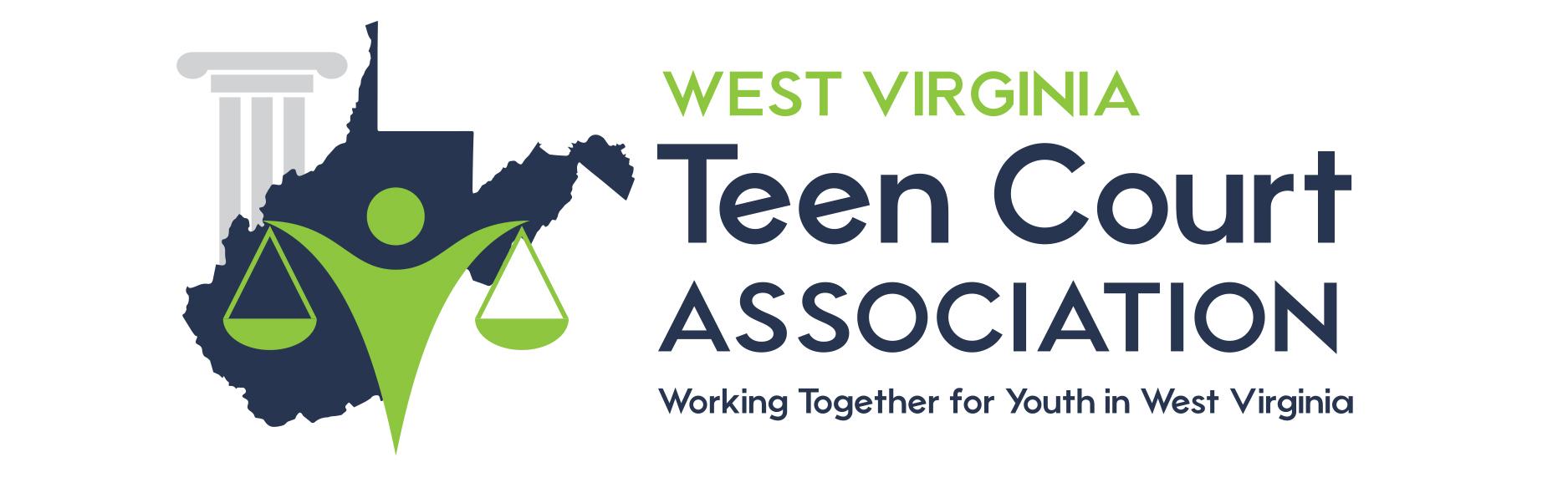 SMOKING SURVEYPLEASE ANSWER THE FOLLOWING QUESTIONS ABOUT YOUR USE OF TOBACCO PRODUCTS.1: Age:	  _______________2: How many cigarettes do you smoke each day? (A pack contains 20 cigarettes) __________________3: What brand of cigarettes do you smoke regularly? _________________________________________4: When did you start smoking? _________________________________________________________5: Why did you start smoking? __________________________________________________________6: Why do you smoke cigarettes? If you are an ex-smoker, why did you smoke?____________________________________________________________________________________7: Do most of your friends smoke?   YES     NO8: How many of your friends smoke? ______________ How many are non-smokers? ______________9: Do family members in your household smoke?   YES     NO     WHO: _________________________10: Do you think smoking makes you look more mature?   YES     NO     EXPLAIN: ___________________________________________________________________________________________________11: Do you think smoking helps relieve stress and anxiety?   YES     NO     12: Do you think smoking can calm your nerves?   YES     NO     13: Do you think you are addicted to cigarettes?   YES     NO     14: Does smoking project a sexy and sophisticated image?   YES     NO     15: Do you think smoking helps to control your weight?   YES     NO     16: Is smoking pleasant and relaxing?   YES     NO     17: What cigarette brand do you see advertised the most? _____________________________________